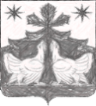 РОССИЙСКАЯ    ФЕДЕРАЦИЯАДМИНИСТРАЦИЯ ЗОТИНСКОГО  СЕЛЬСОВЕТА ТУРУХАНСКОГО  РАЙОНА
КРАСНОЯРСКОГО  КРАЯ
 П О С Т А Н О В Л Е Н И Е26.10. 2017 г.		                  с.Зотино                                       № 43 -пОб утверждении Порядка принятия решений о признании безнадежной к взысканию задолженности по платежам в бюджет Зотинского сельсовета В соответствии с пунктом 4 статьи 47.2  Бюджетного кодекса Российской Федерации, Уставом Зотинского сельсовета Туруханского района  Красноярского края ПОСТАНОВЛЯЮ:1. Утвердить Порядок принятия  решений о признании безнадежной к взысканию задолженности по платежам в бюджет Зотинского сельсовета  согласно приложению.2. Постановление вступает в силу с момента официального опубликования в  газете «Ведомости органов местного самоуправления Зотинского  сельсовета».4. Контроль за  исполнением  настоящего  постановления возложить на Заместителя главы по финансовым вопросам – Главного бухгалтераГлава Зотинского  сельсовета:   ________________  И. Г. МоисееваПриложение К постановлению администрацииЗотинского сельсовета                                                                                                       от 26.10.2017    № 43-пПорядок принятия  решений о признании безнадежной к взысканию задолженности по платежам в бюджет Зотинского сельсовета1. Порядок принятия  решений о признании безнадежной к взысканию задолженности по платежам в бюджет Зотинского сельсовета (далее – Порядок, местный бюджет) устанавливает основания для принятия администраторами доходов бюджета Зотинского сельсовета (далее - администраторы доходов) решения о признании безнадежной к взысканию задолженности по платежам в местный бюджет, перечень документов, необходимых для принятия такого решения, процедуру и сроки его принятия.2. Основаниями для принятия администраторами доходов решения о признании безнадежной к взысканию задолженности по платежам в бюджет  являются законодательно установленные случаи:а) смерть физического лица - плательщика платежей в местный бюджет или объявления его умершим в порядке, установленном гражданским процессуальным законодательством Российской Федерации;б) признание банкротом индивидуального предпринимателя - плательщика платежей в бюджет в соответствии с Федеральным законом от 26 октября 2002 года № 127-ФЗ «О несостоятельности (банкротстве)» в части задолженности по платежам в местный бюджет, не погашенным по причине недостаточности имущества должника;в) ликвидация организации - плательщика платежей в местный бюджет в части задолженности по платежам в бюджет, не погашенным по причине недостаточности имущества организации и (или) невозможности их погашения учредителями (участниками) указанной организации в пределах и порядке, которые установлены законодательством Российской Федерации;г) принятие судом акта, в соответствии с которым администратор доходов утрачивает возможность взыскания задолженности по платежам в бюджет в связи с истечением установленного срока ее взыскания (срока исковой давности), в том числе вынесения судом определения об отказе в восстановлении пропущенного срока подачи заявления в суд о взыскании задолженности по платежам в бюджет;д) вынесение судебным приставом - исполнителем постановления об окончании исполнительного производства и о возвращении взыскателю исполнительного документа по основаниям, предусмотренным пунктами 3 и 4 части 1 статьи 46 Федерального закона от 2 октября 2007 года № 229-ФЗ «Об исполнительном производстве», если с даты образования задолженности по платежам в бюджет прошло более пяти лет, в следующих случаях:размер задолженности не превышает размера требований к должнику, установленного законодательством Российской Федерации о несостоятельности (банкротстве) для возбуждения производства по делу о банкротстве;судом возвращено заявление о признании плательщика платежей в бюджет банкротом или прекращено производство по делу о банкротстве в связи с отсутствием средств, достаточных для возмещения судебных расходов на проведение процедур, применяемых в деле о банкротстве;е) истечение установленного Кодексом Российской Федерации об административных правонарушениях срока давности исполнения постановления о назначении административного наказания при отсутствии оснований для перерыва, приостановления или продления такого срока, в части задолженности по административным штрафам, неуплаченным в установленный срок;ж) возврат взыскателю исполнительного документа по основаниям, предусмотренным пунктами 3 и 4 части 1 статьи 46 Федерального закона от 2 октября 2007 года № 229-ФЗ «Об исполнительном производстве», в части административных штрафов, не уплаченных по состоянию на 1 января 2015 года юридическими лицами, которые отвечают признакам недействующего юридического лица, установленным Федеральным законом от 8 августа 2001 года № 129-ФЗ «О государственной регистрации юридических лиц и индивидуальных предпринимателей», и не находятся в процедурах, применяемых в деле о банкротстве.3. Для каждого случая, указанного в пункте 2 настоящего Порядка, должен быть установлен исчерпывающий перечень документов, необходимых для принятия решения о признании задолженности по платежам в бюджет безнадежной к взысканию.При формировании такого перечня обязательному включению в него подлежат:справка администратора доходов о сумме задолженности по платежам в бюджет, подлежащей взысканию, составленная по форме, установленной порядком принятия решения.документы, подтверждающие обстоятельства, указанные в пункте 2 настоящего Порядка, из приведенного ниже перечня.Перечень документов, подтверждающих обстоятельства для признания безнадежной к взысканию задолженности по платежам в бюджет:документы, свидетельствующие о смерти физического лица или подтверждающие факт объявления физического лица умершим;документы, содержащие сведения из государственных реестров (регистров);судебные решения;постановления об окончании исполнительного производства;иные документы.4. Решение о признании безнадежной к взысканию задолженности по платежам в бюджет принимается на основании решения специально созданной комиссии (далее - Комиссия). Порядок формирования и деятельности Комиссии устанавливаются порядком принятия решения.5. В состав Комиссии помимо сотрудников администратора доходов бюджета могут входить представители главного администратора доходов бюджета, финансовых органов.5.1. По результатам рассмотрения вопроса о признании задолженности по платежам в местный бюджет безнадежной к взысканию Комиссия принимает одно из следующих решений:а) признать задолженность по платежам в местный бюджет безнадежной к взысканию;б) отказать в признании задолженности по платежам в местный бюджет безнадежной к взысканию. Данное решение не препятствует повторному рассмотрению вопроса о возможности признания задолженности по платежам в бюджет безнадежной к взысканию.5.2. Решение Комиссии должно быть оформлено протоколом, подписанным всеми членами Комиссии.6. Решение о признании безнадежной к взысканию задолженности по платежам в бюджет подписывается руководителем администратора доходов бюджетов.6.1. Решение о признании безнадежной к взысканию задолженности должно содержать следующую информацию:полное наименование организации (ФИО физического лица);ИНН/ОГРН/КПП; наименование платежа, по которому возникла задолженность;код бюджетной классификации, по которому учитывается задолженность по платежам в местном бюджете;сумму задолженности по платежам в местный бюджет, признанную безнадежной к взысканию;сумму задолженности по пеням и штрафам, признанную безнадежной к взысканию в местный бюджет;дату принятия решения о признании безнадежной к взысканию задолженности по платежам в местный бюджет.